ПРОЕКТ № 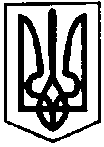 ПЕРВОЗВАНІВСЬКА СІЛЬСЬКА РАДАКРОПИВНИЦЬКОГО РАЙОНУ КІРОВОГРАДСЬКОЇ ОБЛАСТІ___________ СЕСІЯ ВОСЬМОГО СКЛИКАННЯРІШЕННЯвід  «__» _____ 2023 року                                                                                     № с. ПервозванівкаПро внесення змін до рішення Первозванівської сільської ради            від 22 грудня 2022 року № 1812 «Про бюджет Первозванівської сільської територіальної громади на 2023 рік»(1151000000)	                                                                          (код бюджету)Керуючись ст. 43 Закону України «Про місцеве самоврядування в Україні», відповідно ст. 78 Бюджетного кодексу України, постанови Кабінету Міністрів України від 11 березня 2022 року № 252 «Деякі питання формування та виконання місцевих бюджетів у період воєнного стану», сільська радаВИРІШИЛА:1. Визнати таким, що втратив чинність п.2 рішення від 14 червня 2023 року № 2022 «Про внесення змін до рішення Первозванівської сільської ради від 22 грудня 2022 року № 1812 «Про бюджет Первозванівської сільської територіальної громади на 2023 рік».2. Затвердити додаток 5 «Фінансування місцевого бюджету на 2023 рік» у новій редакції (додається). 3. Контроль за виконанням даного рішення покласти на постійну комісію  сільської ради з питань бюджету, фінансів, соціально-економічного розвитку, інвестиційної політики, законності, діяльності ради, депутатської етики, регуляторної політики, регламенту, регулювання земельних відносин, містобудування, комунальної власності, промисловості, будівництва, транспорту, енергетики, зв’язку, сфери послуг та житлово-комунального господарства.Сільський голова                                                                  Прасковія МУДРАК